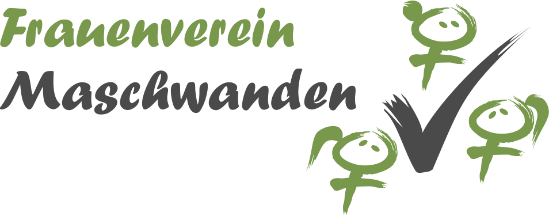 Vereinsbeitritt in den Frauenverein MaschwandenGerne möchte ich Mitglied im Frauenverein Maschwanden werden. Mit dem Beitritt erkläre ich mich bereit, den jährlichen Beitrag von 15,- Fr., 
der jeweils zur GV hin eingezogen wird, zu entrichten. Angaben zu meiner Person:* optionalNameAdresse 
(Strasse, Hausnr.)Telefon 
(Festnetz)*Telefon (mobil)*Geburtsdatumemailjanein